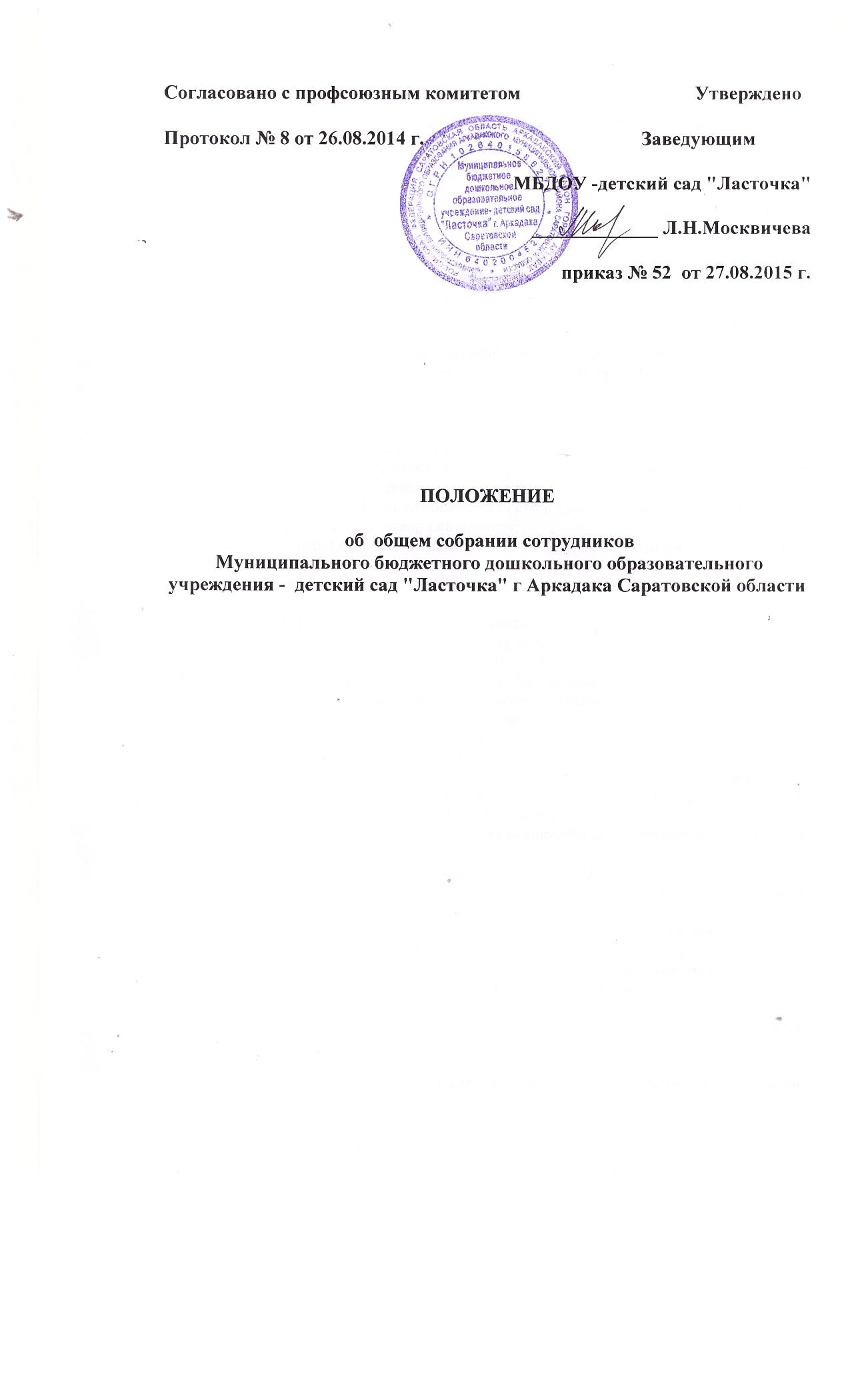 Положение об общем собрании работников учреждения ОБЩИЕ  ПОЛОЖЕНИЯ1.1. Настоящее Положение об Общем собрании работников Учреждения (далее – Положение) разработано для Муниципального бюджетного дошкольного образовательного учреждения - детского сада "Ласточка" гАркадака Саратовской  области   в соответствии с      Законом РФ от         29 декабря  2012 года № 273-ФЗ «Об образовании в Российской Федерации», Уставом МБДОУ 1.2. Общее собрание    работников Учреждения (далее – Общее собрание)  -  орган самоуправления МБДОУ, объединяющий всех работников ДОУ, осуществляющих свою деятельность на основе трудового договора.1.3. Общее собрание   осуществляет общее руководство учреждением.1.4. Общее собрание возглавляется  председателем Общего собрания.1.5. Решения Общего собрания, принятые в пределах его полномочий и в соответствии с законодательством РФ, обязательны для исполнения всеми членами коллектива.1.6. Срок данного Положения не ограничен; Положение действует до принятия нового.  Изменения и дополнения в настоящее Положение вносятся Общим собранием и принимаются на его заседании.2. ОСНОВНЫЕ  ЗАДАЧИ  ОБЩЕГО СОБРАНИЯ2.1. Общее собрание   содействует осуществлению управленческих начал, развитию инициативы трудового коллектива.2.2. Общее собрание реализует право на самостоятельность МБДОУ в решении вопросов, способствующих оптимальной организации образовательного процесса и финансово-хозяйственной деятельности.2.3.Общее собрание содействует расширению коллегиальных, демократических форм управления и воплощения в жизнь государственно-общественных принципов.3. ФУНКЦИИ ОБЩЕГО СОБРАНИЯопределение основных направлений развития МБДОУ;разработка и принятие программы развития МБДОУ;принятие Устава МБДОУ и изменений,   вносимых в Устав МБДОУ,  принятие отдельных   локальных актов МБДОУ, в том числе: Правил внутреннего трудового распорядка, Коллективного договора, договора между МБДОУ и родителями (законными представителями); графики работы, графики отпусков работников МБДОУ;обсуждение вопросов состояния трудовой дисциплины в МБДОУ и мероприятий по ее укреплению, рассмотрение фактов нарушения трудовой дисциплины работниками МБДОУ;рассмотрение вопросов охраны труда и безопасности условий труда работников, охраны жизни и здоровья воспитанников МБДОУ;участие в подготовке ежегодного отчета о поступлении и расходовании финансовых и материальных средств; определение размера доплат, надбавок, премий и других выплат стимулирующего характера в пределах имеющихся в МБДОУ средств из фонда оплаты труда;заслушивание отчетов о работе заведующего МБДОУ, органов самоуправления МБДОУ;ознакомление с итоговыми документами по проверке государственными и муниципальными органами деятельности МБДОУ и заслушивание  руководства МБДОУ о выполнении мероприятий по устранению недостатков в работе;выдвижение кандидатур к награждению.4. ПРАВА ОБЩЕГО СОБРАНИЯ4.1. Общее собрание имеет право:- участвовать в управлении МБДОУ;- выходить с предложениями и заявлениями на Учредителя, в органы муниципальной и государственной власти, в общественные организации;- вносить предложения о рассмотрении на собрании отдельных вопросов общественной жизни коллектива.4.2. Каждый член Общего собрания имеет право:- потребовать обсуждения Общим собранием любого вопроса, касающегося деятельности МБДОУ, если его предложение поддержит не менее одной трети членов собрания;- при несогласии с решением Общего собрания высказывать свое мотивированное мнение, которое должно быть занесено в протокол.5. ОРГАНИЗАЦИЯ УПРАВЛЕНИЯ ОБЩИМ СОБРАНИЕМ5.1. В состав Общего собрания входят все работники МБДОУ.5.2. На заседание Общего собрания могут быть приглашены представители Учредителя, общественных организаций, органов муниципального и государственного управления. Лица, приглашенные на собрание, пользуются правом совещательного голоса, могут вносить предложения и заявления, участвовать в обсуждении вопросов, находящихся в их компетенции.5.3. Для ведения Общего собрания из его состава открытым голосованием избирается председатель и секретарь сроком на один год, которые исполняют свои обязанности на общественных началах.5.4. Председатель Общего собрания:- организует деятельность Общего собрания коллектива;- информирует членов трудового коллектива о предстоящем заседании;- организует подготовку и проведение заседания;- определяет повестку дня;- контролирует выполнение решений.5.5. Общее собрание собирается не реже 2 раз в календарный год по плану работы МБДОУ, а также по мере необходимости.5.6. Общее собрание считается правомочным, если на нем присутствует не менее 2/3 работников МБДОУ.5.7. Решение Общего собрания принимается простым большинством голосов открытым голосованием.5.8. Решение Общего собрания считается принятым, если за него проголосовали не менее 2/3 присутствующих.5.9. Решение Общего собрания обязательно к исполнению для всех членов трудового коллектива.6. ВЗАИМОСВЯЗЬС ДРУГИМИ ОРГАНАМИ САМОУПРАВЛЕНИЯ.6.1. Общее собрание коллектива организует взаимодействие с другими органами самоуправления МБДОУ – Педагогическим советом МБДОУ,  Советом родителей через участие представителей трудового коллектива в заседаниях  Педагогического совета МБДОУ,  Совета родителей.7. ОТВЕТСТВЕННОСТЬ ОБЩЕГО СОБРАНИЯ7.1. Общее собрание несет ответственность за:- выполнение, выполнение не в полном объеме или невыполнение закрепленных за ним задач и функций;- соответствие принимаемых решений законодательству РФ, нормативно-правовым актам.